Pühapäev Kaius Powered by Prodigy DiscToimumiskoht: Kaiu Discgolfi rada.Toimumisaeg: Maist Septembrini pühapäeviti kell 15:00.Osalustasu on 5€, millest 1€ läheb HIO fondi. Fondi maksimaalne väärtus on 200€, mille täitumisel hakkab kogunema uus. Juhul, kui ühel mängul visatakse kaks HIO-d läheb fond jagamisele.Kohal olla 15min enne mängu algust. Praegusest olukorrast sõltuvalt enne mängu koosolekut ei toimu ja soojendusviskeid tehakse oma algusrajal. Käte desinfitseerimise võimalus asub korraldaja auto juures. Kogu mängu vältel kehtib 2+2 reegel!Võistlusklassid: Mehed MTRX kuni 875                            Mehed MTRX 876 ja rohkem                            NaisedMängitakse 18 korvi. Iga klassi esimene saab auhinnaks Prodigy Disci poolt discgolfi ketta. Viigilise tulemuse korral toimub ümberviskamine korraldaja poolt valitud rajal. Igal pühapäeval toimub vähemalt 1 CTP mäng korraldaja poolt valitud rajal ja iga mängu lõpus toimub loos, milles osalemiseks peab kohal viibima. 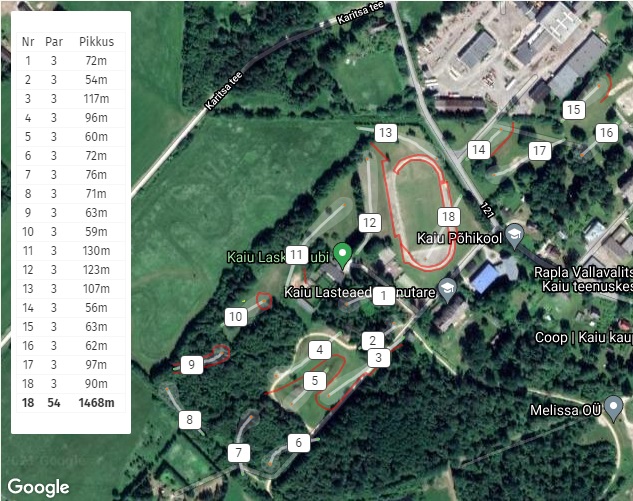 